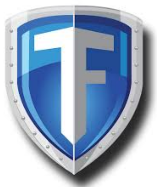 Thornton Fractional High School District 215  Burnham  Calumet City  Lansing  LynwoodDear Parent/Guardian: Your student is currently enrolled in a Dual Credit course with District 215 that offers FREE COLLEGE CREDIT.  Dual Credit courses offers your student an opportunity to earn college credit for successfully completing a course at the high school.  Currently, District 215 has college credit agreements with South Suburban College for the following Career and Technical Education courses: In order to earn the college credit your student must complete the online registration form in class with their high school teacher (SSN REQUIRED). Once registered, the student must complete the high school course with an “A”, “B”, or “C”. Due to the fact that there can be financial aid ramifications the following guidelines have been put in place.  If a student earns less than a “C” grade by the Midterm, the teacher will withdraw the student from the college class section.  No credit is earned and no transcript is generated.  It is as if the student never registered. If a student earns less than a “C” grade for the Final, the teacher will mark the “W”. The student will have generated a transcript that would read withdrawn. EXPLANATION OF THE FINANCIAL AID RAMIFICATIONS: The only detrimental ramifications to earning a transcript reading withdrawn could be with financial aid.  FAFSA demands that students are making progress in their educational pursuits to continue to receive financial aid.  FAFSA wants to see progress; grades being earned in at least 2/3’s of courses in which students register.  Classes taken and credits earned are cumulative for the purposes of financial aid throughout a student’s educational career.   We are very excited to bring the students of District 215 this opportunity. If you have questions regarding this program, contact your student’s teacher or Ms. Barnhart at TF South or Mrs. Weber at TF North.Sincerely, Susan Barnhart, T.F. South Campus	Megan Weber, TF North CampusTeam Lead for Career & Technical Education 	Team Lead for Career & Technical Education708.585.2183 	708.585.1130sbarnhart@tfd215.org 	mweber@tfd215.org High School CourseCollege CourseBusiness Writing and Technical Concepts OAT 100 & OAT 128 (4.5 credits @ SSC) Microsoft Office Technology MIS 101 (3 credits @ SSC) Building Construction II BLD 101 (4 credits @ SSC) Engineering IICAD 299 (3 credits @ SSC) 